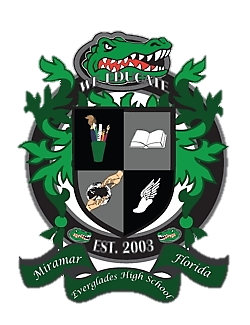 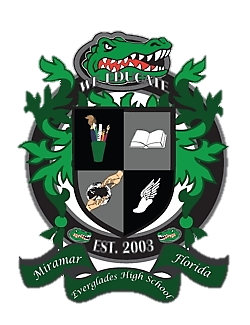 Desired OutcomesWelcomeContinuation WaiverBehavior PlanSIP Stakeholder SurveySIP Monitoring Subcommittee updates PTSA UpdatesNew Issues/ConcernsWelcomeMs. Lisa Alonso, SAC Co-ChairMr. Matthew Cordova, SAC Co-ChairMrs. Maureen Eves, SAC SecretaryContinuation Waiver (PSD Days)Behavior PlanSIP Stakeholder SurveySIP MonitoringSubcommittee UpdatesParent InvolvementStudent ConcernsDisciplineReading and WritingMathScienceSocial StudiesTechnologyPTSA UpdateNew Issues / Concerns